49						                                           22 июня 2015 годПОСТАНОВЛЕНИЕО присвоении адреса земельному участкуРуководствуясь ст. 14 п.21 Федерального закона №131 – ФЗ «Об общих принципах организации местного самоуправления в Российской Федерации»,  ст.34 Устава муниципального образования «Зеленогорское сельское, поселение», Административным регламентом о предоставлении муниципальной услуги «Присвоение, изменение и упорядочивание  почтовых адресов объектам недвижимости » № 5 от 21.01.2013 г. Администрация муниципального образования «Зеленогорское сельское поселение» ПОСТАНОВЛЯЕТ: 	1. Земельному участку с кадастровым номером12:13:0510101:826 присвоить адрес: Российская Федерация, Республика Марий Эл, Моркинский район, п.Зеленогорск, ул. Советская, д.47.Глава администрации МО«Зеленогорское сельское поселение»				Ю.Н.Антюшин«ЗЕЛЕНОГОРСК ЯЛ КУНДЕМ»МУНИЦИПАЛЬНЫЙ ОБРАЗОВАНИЙЫН АДМИНИСТРАЦИЙЖЕ ___________________________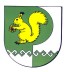  «АДМИНИСТРАЦИЯ МУНИЦИПАЛЬНОГО ОБРАЗОВАНИЯ «ЗЕЛЕНОГОРСКОЕ СЕЛЬСКОЕ ПОСЕЛЕНИЕ»______________________________